网络公开信息表用人单位名称沈阳焦煤股份有限公司红阳三矿沈阳焦煤股份有限公司红阳三矿沈阳焦煤股份有限公司红阳三矿建设单位地址辽宁省辽阳市灯塔市柳条镇用人单位联系人魏洪新技术服务项目组人员名单马志鲜、李鹏、杨云辉、刘新宇、张丽雪、刘艳、谭林子、郝伯昭、王涛、陈艳红马志鲜、李鹏、杨云辉、刘新宇、张丽雪、刘艳、谭林子、郝伯昭、王涛、陈艳红马志鲜、李鹏、杨云辉、刘新宇、张丽雪、刘艳、谭林子、郝伯昭、王涛、陈艳红现场调查人员马志鲜、杨云辉现场调查时间2023.7.30现场检测人员马志鲜、李鹏、杨云辉、刘新宇现场检测时间2023年8月01~04日用人单位陪同人魏洪新魏洪新魏洪新证明现场调查、现场采样、现场检测的图像影像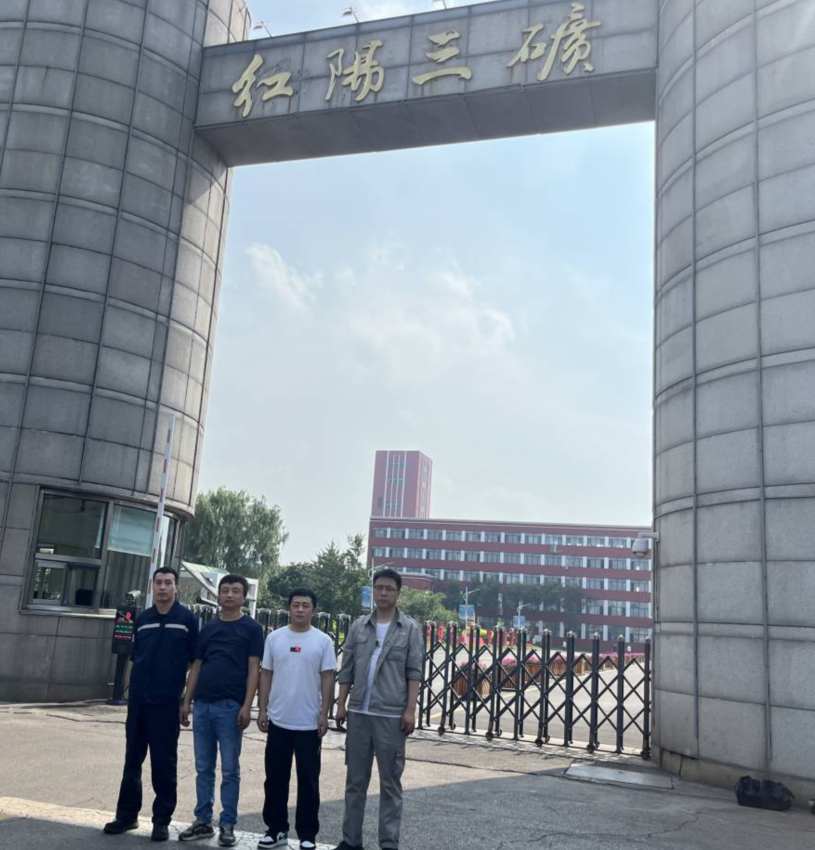 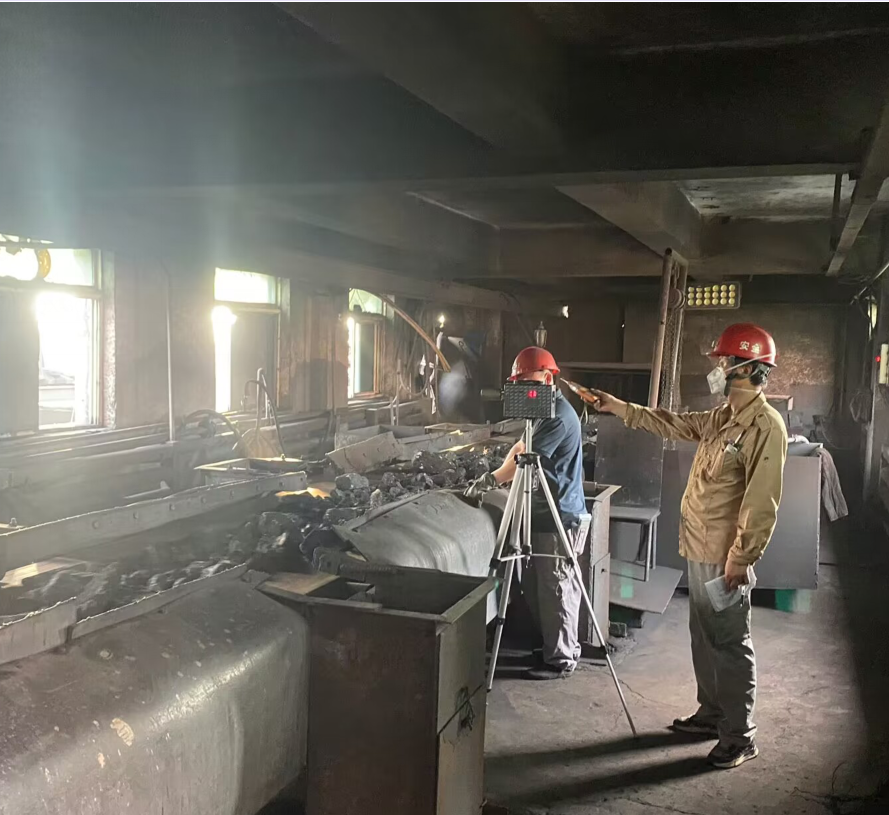 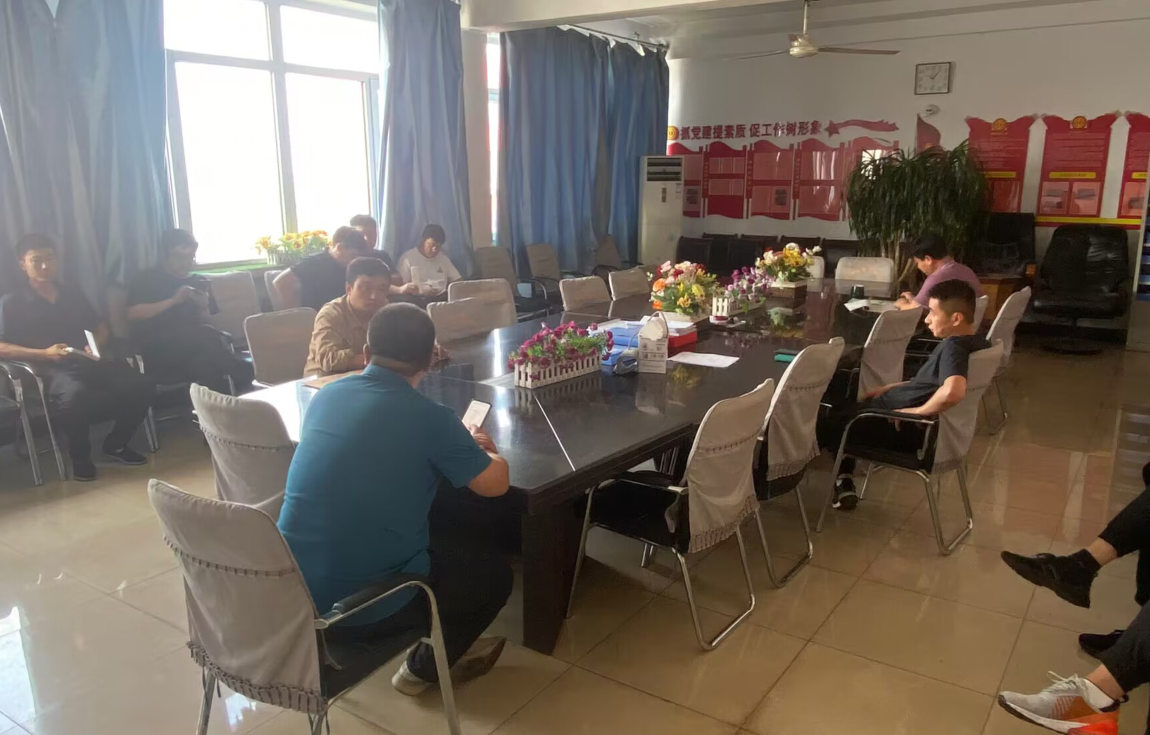 